Aos Responsáveis pelo PJSS dos Comitês e Coordenadores Regionais.C/c: Coordenadores de Devoção, Presidentes dos Comitês, Conselho Central Executivo, Presidentes Fundação Sai e Instituto Sai de Educação, Coordenador Central da Região 23 e Chairman Zona 2B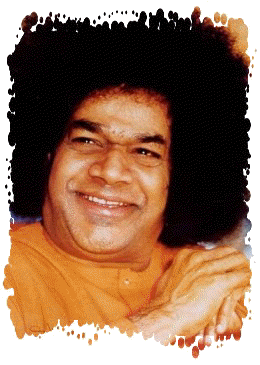 “A Natureza é mais progressiva que o Homem e, para proteger a Natureza, o Homem deve fazer uso dela dentro dos limites. Quando o Homem manipula imprudentemente a Natureza, esta reage negativamente e surgem os problemas. Para proteger a Natureza o Homem deve por limite aos desejos.”(Sathya Sai Baba – Mensagens de SathyaSai, 26.3: 21 de Janeiro de 1993)Queridos e Amados Jovens, Om Sai Ram! Que todos estejam sempre bem e felizes pela Graça de Sai.Compartilhamos com todos o Módulo I do Projeto Servir ao Planeta (SAP) 2018, cujo tema é Proteger ao Planeta por meio do Limite aos Desejos com relação à conservação de energia física, mental e espiritual. Por fazer parte da iniciativa H.E.L.P. (Heal the Environment – Love the Planet, Cure o Ambiente – Ame o Planeta) da Educação Espiritual Sai, este projeto é também especialmente dedicado à participação das crianças, bem como jovens adultos, famílias, Centros e Grupos Sathya Sai e a comunidade em geral. O material apresenta informações detalhadas para realização de círculos de estudos, material de apoio com apresentações de slides e atividades práticas de Limite aos Desejos para não desperdiçar energia e proteger o planeta. Abaixo, carta do Coordenador Internacional de Jovens Adultos, Deviesh Tankaria.Que seja um profundo mergulho na transformação interna que ajudará a promover a cura de nosso Planeta!Com amor em Sai,Tirzah SiqueiraCoordenação Nacional de Jovens Sai – Conselho Central do BrasilEstimadas Autoridades, Presidentes de Zona e Coordenadores Zonais de Jovens AdultosAmoroso Sai Ram. Espero que estejam bem pela graça de Swami.O Subcomitê Internacional de Servir ao Planeta (SAP) 2018 se alegra em apresentar seu primeiro módulo sobre ‘Energia’ como parte de seu lema “Proteger o Planeta” com o foco no ‘Limite aos Desejos”.Este módulo observará- o que é energia (física, mental, espiritual)- fontes de energia, incluídas as energias renováveis e não renováveis- impactos do uso de energia sobre o meio ambienteEm anexo estão os seguintes materiais detalhados a seguir, os quais foram desenvolvidos para ajudar a implementar esta iniciativa em seus Centros e Grupos- Guia de Círculo de Estudos;- Apresentações suplementares de Power Point sobre os guias de círculos de estudos;- Guia de atividades sugeridas para estudantes, como parte da iniciativa de Educação Espiritual Sai de Servir ao Planeta 2018 – H.E.L.P 2.0 (Curar o Ambiente – Amar o Planeta)- Gráfico destacando os três módulos STP para este ano- Pôster sobre a observação da Hora do Planeta com as sugestões para conservar energia diariamenteO material também pode ser encontrado no seguinte link:https://drive.google.com/open?id=1sC2xUC5iXPavvqhlc0lvFnfUI2jt0gpUComo você pode nos ajudar a fomentar a participação?Anime a sua família, Centro e Zona a envolver-se com o tema de Energia e forneça apoio com os materiais que estão em anexo.Compartilhe os dados de contato dos Coordenadores Nacionais de Jovens Adultos, Coordenadores Nacionais de Serviço e Coordenador Nacional de SAP/Cuidado do Meio Ambiente/Go Green em sua zona, para que a Equipe SAP possa fornecer-lhes apoio direto na implementação do programa SAP. Por favor, compartilhe seus detalhes aqui: http://bit.ly/2IySQy8;Visite e compartilhe o site de SAP com os membros da OSSI, o qual contém vários recursos úteis sobre “Proteger o Planeta”: por favor, tenha em conta que será atualizado de forma contínua: http://www.sathyasai.org/ya/serve-the-planet;Servir ao Planeta foi lançado como uma iniciativa global da Organização Sathya Sai Internacional (OSSI) em 2013. Este ano, SAP apresenta a continuação da iniciativa “Proteger o Planeta” do ano passado, de onde exploraremos o “Limite aos Desejos” com relação à Energia.Módulos de SAP 2018: ao longo do ano, serão lançados três módulos:1. Fonte de Energia: observando o que é energia, de onde vem, energia renovável e não renovável e os impactos que isto tem sobre nosso planeta;2. Uso da Energia na Vida Diária: analisa como a energia física no dia, as decisões que tomamos e nossos comportamentos – desde o que compramos até a tecnologia que utilizamos, a energia e os recursos naturais que consumimos, etc. – e como podemos aplicar o Limite aos Desejos para reduzir nosso consumo de energia; 3. Energia Mental e Espiritual: busca formas mais sutis de energia, o impacto de nossos pensamentos no meio ambiente, o poder do amor, da oração e da meditação.O que você pode esperar de nós: a Equipe de SAP compartilhará vários recursos para permitir que todos os membros participem no programa SAP, incluindo:● Guias de círculos de estudos e slides suplementares● Planos de lições de EES e/ou sugestões de atividades● Infográficos e cartazes com fatos/conselhos para as redes sociais e distribuição mais ampla● Mini-folheto sobre conselhos práticos relacionados à energia, a água, o plástico e os alimentos● Mini-folheto sobre guia de serviço e expansão para ajudar a envolver a comunidade em geralOs Jovens Adultos Sathya Sai apoiarão, participarão e liderarão diversos aspectos da primeira Conferência Go Green da OSSI que se celebrará em Prashanti Nilayam nos dias 25 a 26 de Julho de 2018. A conferência de dois dias será uma fonte de enriquecimento espiritual e consciência ambiental. Incentivamos todos os devotos a participar. Por favor, visite: www.sathyasai.org/events para mais detalhes.Estamos muito emocionados de trabalhar com todos os devotos para continuar aprendendo e praticando a mensagem de Sathya Sai Baba sobre amar e cuidar do meio ambiente através de SAP 2018!Para maiores informações, contate-me ou envie e-mail para a Equipe Internacional de SAP: servetheplanet.ssio@gmail.com.Em nome da Equipe Internacional de SAP, obrigado por seu amor e apoio contínuo.Com Amor e Sai Ram,Deviesh Tankaria BEM
Coordenador Internacional de JAsyacoordinator@sathyasai.org